                                    תאריך עדכון: 28.10.2019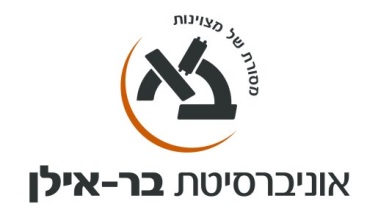 מושגי יסוד ביהדות מתכונת חדשה - מורחב 02998-25Basic Concepts in Judaism, New Formatשם המרצה: ד"ר יונתן פיינטוךסוג הקורס: מתוקשב, באינטרנט		שנת לימודים: תש"פ                   סמסטר: קיץ                  היקף שעות: 4 ש"סאתר הקורס באינטרנט: מודל.א. מטרות הקורס: הקניית ידע בסיסי משותף בתחומים בסיסיים ביהדות שגם אדם שאיננו שומר מצוות או מסורת עשוי להיתקל בהם בחיי היומיום במדינת ישראל או בקהילות יהודיות בחו"ל; תיקון טעויות או קונספציות שגויות שנפוצות בקרב יהודים חסרי רקע ביהדות לגבי נושאים בסיסיים, שגורמות לעיתים לתפיסה שגויה של היהדות, אמונותיה ומצוותיה. הקורס מקנה היכרות בסיסית עם מושגי יסוד בתחומים הבאים: התורה על חלקיה השונים, ההלכה, חיי היומיום על פי ההלכה, הלוח העברי – מבנהו והרציונל שלו, שבתות ומועדים, ומעגל החיים. בנוסף, הוא מרחיב את היריעה על כמה נושאים נבחרים, מהיבטים היסטוריים או אקטואליים שקשורים בהתקבלותם של נושאים שונים ביהדות בחברה הישראלית.ב. דרכי ההוראה1. קריאה של חומרים במערכת המודל – חומרים כתובים של הקורס ומאמרים/עמודים מספרים2. דיונים פעילילם בחומר הנלמד במסגרת של פורומים ייעודיים במהלך הסמסטר.ג. נושאי השיעורים:ד. חובות הקורס: דרישות קדם: איןחובות: קריאת יחידות הקורס באתר הקורס במודל, השתתפות בדיונים בפורומים במהלך הסמסטר, ומבחן מסכם בסוף השנה על תוכן היחידות.ה. ביבליוגרפיה נבחרת:אבן-ישראל (שטינזלץ), עדין, התלמוד לכל, ירושלים, תשל"זאורבך, אפרים אלימלך, ההלכה: מקורותיה והתפתחותה, ירושלים, תשמ"ד אסף, דוד, 'היבטים היסטוריים וחברתיים בחקר החסידות', בתוך: צדיק ועדה: היבטים היסטוריים וחברתיים בחקר החסידות, ירושלים: מרכז זלמן שזר, תשס"א, עמ'  32-9בלברג, מירה, פתח לספרות חז"ל, רעננה תשע"גהשל, אברהם יהושע, על מהות התפילה, (התפילה במחשבת חז"ל: לקט מקורות / ערך ליקט והקדים מבוא יוסף היינמן), ירושלים, תשל"ד הרמן, דב, מעגל חיי היום-יום: בבית היהודי, ראש העין תשס"ו, עמ' 71-131 וייס, רוחמה, זרמים ביהדות במדינת ישראל, ירושלים תשנ"ז	לאו, ישראל מאיר, יהדות הלכה למעשה: דברים שבעל פה (בעריכת ש' מייזליש), רמת-גן, תשל"ח, עמ' 23, 46-54.מרקס, דליה, בעת אישן ואעירה: על תפילות בין יום ובין לילה, תל-אביב 2010, עמ' 254-262רוזנפלד בן-ציון (ואחרים), מבוא לתורה שבעל פה, האוניברסיטה הפתוחה, תל-אביב, תשנ"א שבייד, אליעזר, ספר מחזור הזמנים: משמעותם של חגי ישראל, תל-אביב, תשמ"ו, עמ' 36-51 שבייד, אליעזר, סידור התפילה: פילוסופיה, שירה ומסתורין, תל-אביב, תשס"ט, בייחוד עמ' 140-245 שטינזלץ, עדין, הסידור והתפילה, 2 כרכים, תל-אביב, תשנ"דארנד, משה, תבורי, יוסף, מועדי ישראל בתקופת המשנה והתלמוד, ירושלים, תש"ס, עמ' 215-258מס'נושא השיעורקריאה1תורה 1 – מושגי יסודאבן-ישראל (שטינזלץ), התלמוד לכלאורבך, ההלכה בלברג, פתח לספרות חז"ל2תורה 2 – מושגי יסודאבן-ישראל (שטינזלץ), התלמוד לכלאורבך, ההלכה בלברג, פתח לספרות חז"ל3-4 תורה 3 – תנועת החסידות וההתנגדות אליה - הרחבהאסף, היבטים היסטוריים, עמ' 9-325תפילה 1 – מושגי יסודהרמן, מעגל חיי היום-יום, עמ' 71-131שבייד, סידור התפילה, עמ' 140-2456תפילה 2 - הרחבההשל, על מהות התפילה, 7תפילה 3 - הרחבהמרקס, בעת אישן, 254-2628חיי היומיוםהרמן, מעגל חיי היום-יום, עמ' 259-3239הלוח העברי 1 – מושגי יסודתבורי, מועדי ישראל, עמ' 19-3410הלוח העברי 2 - הרחבהתבורי, מועדי ישראל, עמ' 19-3411הלוח העברי 3 - הרחבהשבייד, ספר מחזור הזמנים, עמ' 11-2512השבת 1 – מושגי יסודשבייד, ספר מחזור הזמנים, עמ' 36-5113השבת 2 – הרחבהשבייד, ספר מחזור הזמנים, עמ' 36-5114השבת 3 – הרחבה שבייד, ספר מחזור הזמנים, עמ' 36-5115חגים ומועדים 1 – חודש אלול וראש השנהתבורי, מועדי ישראל, עמ' 215-25816חגים ומועדים 2 – עשרת ימי תשובה ויום הכיפוריםשבייד, ספר מחזור הזמנים, עמ' 66-84תבורי, מועדי ישראל, עמ' 259-30317חגים ומועדים 3 – הרחבה על ימים נוראים 1תבורי, מועדי ישראל, 215-22318חגים ומועדים 4 – הרחבה על ימים נוראים 219חגים ומועדים  5 – יום טוב וחג הסוכותשבייד, ספר מחזור הזמנים, עמ' 85-106, 239-260 תבורי, מועדי ישראל, עמ' 131-20720חגים ומועדים 6 – פסח, ספירת העומר ושבועותהנשקה, מה נשתנהתבורי, מועדי ישראל, עמ' 84-130תבורי, פסח דורות21חגים ומועדים 7 – חנוכה ופוריםתבורי, מועדי ישראל, עמ' 323-39022תעניות ציבורתבורי, מועדי ישראל, עמ' 391-41523מעגל החיים היהודיאסף, הקדישרובין, ראשית החייםרובין, שמחת החייםרובין, קץ החיים24מעגל החיים היהודי – הרחבה 1שבייד, ספר מחזור הזמנים, עמ' 261-28225מעגל החיים היהודי – הרחבה 2שבייד, ספר מחזור הזמנים, עמ' 261-28226זרמים דתיים בישראל: אורתודוכסים, מסורתיים, קונסרבטיבים, רפורמים וייס, זרמים ביהדות, קישור לעמודים נבחרים באתר הקורס